  PARTICIPANTWELCOME BOOKLETSpring, 2018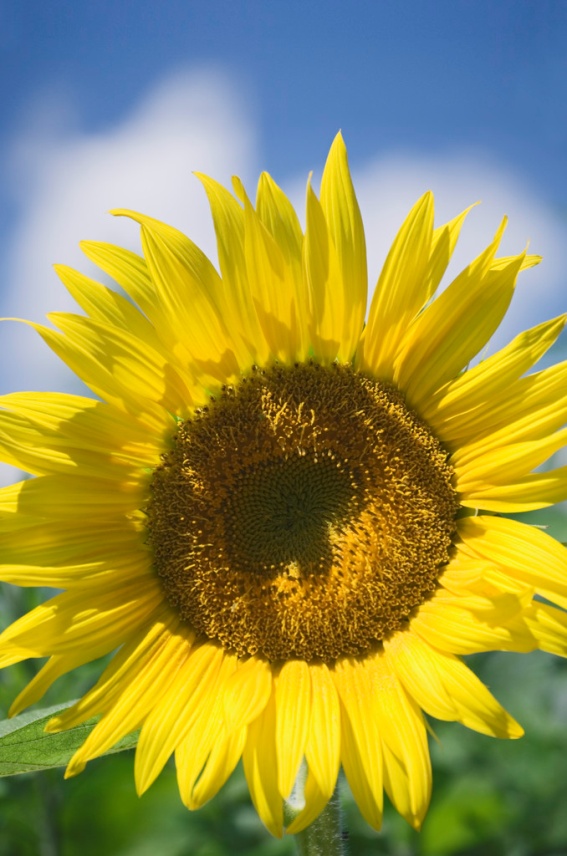  Ithaca College’sCENTER FOR LIFE SKILLSAt This handbook has been designed for you, to serve as an orientation and reference guide for the Center for Life Skills.School of Health Sciences and Human PerformanceCenter for Life SkillsMission/Vision StatementVision StatementThe Center for Life Skills program is committed to developing, implementing, and refining a model interdisciplinary, experiential, student-centered learning opportunity as an integral part of the School of Health Sciences and Human Performance curriculum while providing a service to the community. Mission StatementAs a comprehensive interdisciplinary training program for students involved in the School of Health Sciences and Human Performance, the Center for Life Skills is an academic and experiential learning laboratory providing therapeutic activities to promote community re-integration for individuals who have experienced a neurological impairment.To meet this mission we are developing, implementing, and sustaining a model program to provide a venue for:Experiential learning- hands on therapeutic programs with community-based participants supported by faculty guidance and mentorship.Interdisciplinary collaboration- through networking opportunities, co-operative intervention, team meetings, and community re-integration.Service learning- by allowing students to bring classroom knowledge and skills to meet an important community need.Providing evidence based practice as a means to enhance the quality of life and independence for individuals with chronic neurological impairments. WELCOME!We hope you find this handbook helpful.  We are excited to have you join our program and look forward to getting to know you better and assisting in making your life as enjoyable as possible.CRITERIA FOR PARTICIPANTSParticipants are individuals who have experienced a CVA (stroke) and have residual deficits that prevent them from fully participating in the activities that would improve the quality of their life.  Participants will have a medical clearance from their physician and will have sufficient endurance to participate in the length of the program. Participants must be able to toilet themselves independently; individual cases will be reviewed if an individual requires minimal assistance.  All participants will be assessed with an initial evaluation and with the Stroke Impact Scale, Version 2.0.  Participants will need to display a level with at least minimal difficulty with or supervision needed in at least three of these five areas:MobilityCommunicationLeisure/RecreationMemory/ThinkingDaily Living SkillsPURPOSE OF THE PROGRAM/Goals for TransitionThe CLS program is a comprehensive interdisciplinary training program for students involved in the School of Health Sciences and Human Performance.  The CLS program is an academic and experiential learning laboratory, providing therapeutic activities to promote community reintegration and maximizing independence for individuals who have experienced a stroke.  To meet this mission, the program has been developed, implemented, and sustained as a transitional program for participants. Opportunities for the students and participants to benefit from experiential learning, interdisciplinary collaboration, service learning, and evidence-based practice are incorporated. The CLS program promotes independence and transition for participants to reintegrate into their home communities and lifestyle successfully.  Thoughtful consideration for each participant and their families and the purpose of the program are consolidated into a plan for transition independent of CLS. ON-SITE CONTACTPlease contact Catherine Gooch, Program Manager at 607-375-6312, cgooch@ithaca.eduFax Number:  375-6301 Emergency Number:  375-6310 (Susan Howe)FACILITYOur facility is wheelchair accessible with wide doorways, ramps into the building, and accessible bathrooms.  The Center has a main multi-purpose room, a full kitchen, private therapy room, Program Managers office, an exercise room, and outdoor access.HOURSThe Center for Life Skills hours this semester are:Mondays          9:00 am  -12:00 pm Wednesdays     9:00 am - 12:00pmFridays             9:00am -  11:30amDIRECTIONSTo :	From Ithaca, take 96B South towards Ithaca College.  Longview is one half mile north of the College’s Main Entrance.  Turn right onto 1 Bella Vista Drive. Please park in the Visitors Lot.			     To the  Skills:Enter Longview through the main entrance.  From the lobby proceed straight to the elevators.  Take the elevator down to Level 2.  Make a left out of the elevator and make another immediate left.  We are on the right.TRANSPORTATIONTransportation is the responsibility of the participant, or family/caregiver of the participant.  If the participant resides in the  area, there are a number of community resources that provide transportation.		TCAT:  277-7433, www.tcatbus.com		Gadabout:  273-1878 The participant should be accompanied by their family/caregiver to the Center if they cannot do so independently.  Staff of the Center will accompany the participants to the lobby at the end of the program. INCLEMENT WEATHER POLICYIn the event of inclement weather, the Center will follow the  cancellations.  If schools have a morning delay or are closed for the day, the Center will be closed for the day.  In the case of inclement weather when the participants are already at the Center we will contact family members/caregivers of an early closing.  If you find it necessary to arrive early in the afternoon or late in the morning due to inclement weather that is fine, we want everyone to use their best judgment regarding safety.   The program manager will make sure all participants are safely picked up before closing the center for the day.The Program Manager will also leave a message on the Centers answering machine as soon as she is notified of school closings (607) 375.6312Radio Stations and websites that you can tune into to hear closings:www.ithacacityschools.orgWHCU  870 AMWYXL  (light) 97.3 FMWQNY  103.7 FMNOURISHMENT (snack)Each participant will provide his/her own drink and healthy snack.  A snack/rest time will occur mid-morning or at a time convenient for the participant and their session/groups.  A refrigerator and microwave are available for your use.  All necessary utensils, dishware, napkins, etc. will be provided.  Assistance with set-up and supervision is available.It may scheduled that part of a therapy session may include preparing and consuming a lunchtime meal.  If this is the case advanced notice will be given.MEDICATIONSWe recommend that medications are taken either prior to or at the end of daily program attendance.  It if is absolutely necessary to take medication during programming hours, it is the responsibility of the participant.  Please bring only the amount needed for the time you are at the center and keep it with your personal belongings.  All medicine containers brought into the Center must be labeled with the participant’s name, dosage, name of medicine, and time to be taken.  Personal belongings will be placed in a secure area and accessed only at the request of the participant.  See separate medication agreement for additional details.ATTIREPlease wear comfortable and casual clothing when attending the program that will allow you to participate in active therapy sessions.  The staff at the Center will also be dressed casually.  Please label coats, hats, gloves, etc. with your name in order to prevent them from becoming lost.ITEMS TO BRING	Daily:		Snack   (Please label with name)Medications if necessary (must be the responsibility ofthe participant). As Needed:	 A change of clothes can be kept at the Center in case of an accident.If you use incontinence undergarments, please bringthem to the center so you have them available.SESSIONSThere are two sessions per year.Fall session:       September to mid-DecemberSpring session:   Early February to early MayPlease see session calendar for specific dates that the program will be closed (major holidays and Ithaca College breaks).FEESThe cost of a program session is $500.00.  Please refer to the “Payment Agreement” for details.  Invoices will be mailed monthly ($125.00 for four months) from the Ithaca College Accounting Office.  Scholarships may be requested.Please do not bring payments to the Center for Life Skills or to the Program Manager.  It is to be returned to the Accounting Office of Ithaca College as directed on the invoice.  Thank you!ILLNESSWe want to make sure that everyone involved in the CLS program remain healthy as much as possible throughout the semester!  If you have a cold with heavy drainage,  have vomited, had diarrhea, or a fever in the past 24 hours of attending a day at CLS please do not attend CLS.  If you are absent for any reason please leave a message for Catherine at her number (375.6312).  If you require a hospitalization at any time during the semester we will need to have you physician clear you for participation.  Thank you for your cooperation, we appreciate your efforts.Ithaca College Sciences and Human PerformanceCenter for Life SkillsSTAFFWe have a wonderful multi-disciplinary staff.  The staff includes:Catherine Gooch, Program Director and Clinical Assistant ProfessorJan Monroe, Therapeutic Recreation Clinician/Supervisor and TR studentsAnna Grasso, Occupational Therapy Clinician/Supervisor and OT studentsSamantha Brown and Dana Tischler, Physical Therapy Clinician/Supervisor and PT studentsSusan Durnford and David Hajjar, Speech-Language Pathology Clinical Supervisor and SLP studentsPrograms/DisciplinesOccupational Therapy focuses on planning and leading activity type groups with the goals of increasing endurance, motor performance, cognition and social interaction.  The groups may consist of cooking groups, woodworking, ceramics, community outings, as well as activities determined by the participants.  Graduate students will focus on activities of daily living, functional mobility, and general motor control as well as community reintegration (including car transfers, ordering from menus, grocery gathering, and shopping).  Management of hypertonicity will also be addressed through home exercise programs, relaxation techniques and possible splinting.  Physical Therapy will work on general flexibility, strengthening and endurance activities.  Focus will be directed to exercises that improve balance, activities to improve functioning and decrease physical barriers in the community (such as stairs, curbs, uneven surfaces, transfers, etc.)  An individual exercise program will also address each client’s individual needs.Speech Pathology will address communication skills such as speech, hearing, comprehension difficulties, cognitive difficulties, and interpersonal skills.  Focus will also be given to inappropriate communication environments and lack of communication partners.  The following strategies will be utilized to provide or facilitate the enhancement of communication; word finding, speech intelligibility, voice*, augmentative communication system, listening-audio memory, pragmatic (interpersonal) communication skills, sophisticated language skills, and language organization.   *May make a referral if: swallowing skills appears unsafe, an audiometric evaluation if hearing is questioned, or request an ENT if participant shows evidence of problems with voice.Therapeutic Recreation will include therapy-based activities that encourage social interaction, activity skill development, development and maintenance of cognitive skills, leisure education and community re-integration.  Activities may include pet assisted therapy, discussion groups, computer programs, crafts, tabletop games, and programs focusing how to utilize leisure time wisely.Nutrition Therapy  Optional and for those participants with specific dietary needs will benefit from nutritional guidance, care plans, participant and family education, and follow up recommendations.  Sessions will involve 4 Friday sessions scheduled throughout the semester.  More details to follow. CENTER FOR LIFE SKILLSSemester ScheduleSpring, Session  2018Monday, February 5                              - First day of Spring sessionMonday, March 12                                -Center closed for Spring BreakWednesday, March 14                          -Center closed for Spring BreakFriday, March 16                                  -Center closed for Spring BreakFriday, May 4      				   -CLS Last Day and LuncheonIthaca CollegeCenter for Life SkillsProgram ScheduleSpring, 2018Monday9:00am-10:00am  	           Speech Therapy10:00am-10:15am	           Nourishment Break10:15am-11:15am   	 Occupational Therapy/Speech Therapy11:15am-12:00pm	           Occupational TherapyWednesday9:00am-10:00am    	   Therapeutic Recreation10:00am-10:15am	              Nourishment Break10:15am-11:000am             Therapeutic Recreation/ Physical Therapy11:00am-12pm                    Speech TherapyFriday9:00am-10:00am                Therapeutic Recreation/Speech Therapy10:00am-10:15am	             Nourishment Break10:15-10:45am	             Physical Therapy/Speech Therapy10:45-11:30am                   Physical Therapy	